Jude 5-7 — The Deadly Danger Of Rejecting Jesus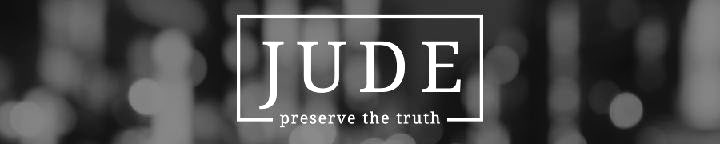 September 5, 2021Beloved, although I was very eager to write to you about our common salvation, I found it necessary to write appealing to you to contend for the faith that was once for all delivered to the saints. Jude 3 (ESV)For certain people have crept in unnoticed who long ago were designated for this condemnation, ungodly people, who pervert the grace of our God into sensuality and deny our only Master and Lord, Jesus Christ. Jude 4 (ESV)How can I recognize spiritual terrorists in the church?They live an ungodly life because they are not born again.They see Jesus’ forgiveness of sin as a green light to pursue more sin.They want to be saved by Jesus but refuse to have Jesus as their Lord and Master.Rebellion against Jesus always ends in disaster.The exodus generation turned their back on Jesus and never saw the Promised Land.Now I want to remind you, although you once fully knew it, that Jesus, who saved a people out of the land of Egypt, afterward destroyed those who did not believe. Jude 5 (ESV)We need to remember Bible lessons of the past because they are easy to forget.Now I want to remind you, although you once fully knew it,… 
Jude 5 (ESV) Therefore I intend always to remind you of these qualities, though you know them and are established in the truth that you have. I think it right, as long as I am in this body, to stir you up by way of reminder,… 
2 Peter 1:12–13 (ESV)Finally, my brothers, rejoice in the Lord. To write the same things to you is no trouble to me and is safe for you. Philippians 3:1 (ESV)Jesus is the one who saved God’s people out of Egypt.…Jesus, who saved a people out of the land of Egypt… Jude 5 (ESV)…and all drank the same spiritual drink. For they drank from the spiritual Rock that followed them, and the Rock was Christ. 
1 Corinthians 10:4 (ESV)We must not put Christ to the test, as some of them did and were destroyed by serpents,… 1 Corinthians 10:9 (ESV)Again Jesus spoke to them, saying, “I am the light of the world. Whoever follows me will not walk in darkness, but will have the light of life.” John 8:12 (ESV) The Jesus who saved God’s people out of Egypt later destroyed them because they did not believe.…that Jesus, who saved a people out of the land of Egypt, afterward destroyed those who did not believe. Jude 5 (ESV)But truly, as I live, and as all the earth shall be filled with the glory of the Lord, none of the men who have seen my glory and my signs that I did in Egypt and in the wilderness, and yet have put me to the test these ten times and have not obeyed my voice, shall see the land that I swore to give to their fathers. And none of those who despised me shall see it. Numbers 14:21–23 (ESV)Say to them, ‘As I live, declares the Lord, what you have said in my hearing I will do to you: your dead bodies shall fall in this wilderness, and of all your number, listed in the census from twenty years old and upward, who have grumbled against me,… Numbers 14:28–29 (ESV)Some of the angels who rebelled against Jesus are bound in a gloomy pit of darkness.And the angels who did not stay within their own position of authority, but left their proper dwelling, he has kept in eternal chains under gloomy darkness until the judgment of the great day— Jude 6 (ESV)…just as Sodom and Gomorrah and the surrounding cities, which likewise indulged in sexual immorality and pursued unnatural desire, serve as an example by undergoing a punishment of eternal fire. Jude 7 (ESV)When man began to multiply on the face of the land and daughters were born to them, the sons of God saw that the daughters of man were attractive. And they took as their wives any they chose. Then the LORD said, “My Spirit shall not abide in man forever, for he is flesh: his days shall be 120 years.” The Nephilim were on the earth in those days, and also afterward, when the sons of God came in to the daughters of man and they bore children to them. These were the mighty men who were of old, the men of renown. Genesis 6:1–4 (ESV)The Lord saw that the wickedness of man was great in the earth, and that every intention of the thoughts of his heart was only evil continually. Genesis 6:5 (ESV)…he has kept in eternal chains under gloomy darkness until the judgment of the great day— Jude 6 (ESV)For if God did not spare angels when they sinned, but cast them into hell and committed them to chains of gloomy darkness to be kept until the judgment;… 2 Peter 2:4 (ESV)When he saw Jesus, he cried out and fell down before him and said with a loud voice, “What have you to do with me, Jesus, Son of the Most High God? I beg you, do not torment me….And they begged him not to command them to depart into the abyss. Luke 8:28, 31 (ESV)Jesus’ judgement on Sodom and Gomorrah was a preview of His end-time judgement.…just as Sodom and Gomorrah and the surrounding cities, which likewise indulged in sexual immorality and pursued unnatural desire, serve as an example by undergoing a punishment of eternal fire. 
Jude 7 (ESV)And Lot lifted up his eyes and saw that the Jordan Valley was well watered everywhere like the garden of the Lord, like the land of Egypt, in the direction of Zoar. (This was before the Lord destroyed Sodom and Gomorrah.) Genesis 13:10 (ESV)See Genesis 19:1-11Jesus judges sexual sin but He also provides freedom from sexual sin.Let marriage be held in honor among all, and let the marriage bed be undefiled, for God will judge the sexually immoral and adulterous. Hebrews 13:4 (ESV)Or do you not know that the unrighteous will not inherit the kingdom of God? Do not be deceived: neither the sexually immoral, nor idolaters, nor adulterers, nor men who practice homosexuality, nor thieves, nor the greedy, nor drunkards, nor revilers, nor swindlers will inherit the kingdom of God. And such were some of you. But you were washed, you were sanctified, you were justified in the name of the Lord Jesus Christ and by the Spirit of our God. 
1 Corinthians 6:9–11 (ESV)It doesn’t end well for anyone who rejects Jesus.But as for the cowardly, the faithless, the detestable, as for murderers, the sexually immoral, sorcerers, idolaters, and all liars, their portion will be in the lake that burns with fire and sulfur, which is the second death.” Revelation 21:8 (ESV)And if anyone’s name was not found written in the book of life, he was thrown into the lake of fire. Revelation 20:15 (ESV)Jesus said to him, “I am the way, and the truth, and the life. No one comes to the Father except through me.” John 14:6 (ESV)Life Group QuestionsWhat was most impactful from this message?Why do you think it is easy act like the Israelites and find assurance in our past experiences rather than our present faith? What is the danger of this deception?Read 1 Corinthians 13:5. In this verse, Paul tells us to examine ourselves to see if we are in the faith. After looking at the exodus generation, how would you advise someone to examine themselves? Explain Jude 6, 2 Peter 2:4, Luke 8:31, and Genesis 6:1-4 in your own words. What does Jude want to teach us from this story?Read Leviticus 18:22 + 20:13, Romans 1:26-27, 1 Corinthians 6:9-11, 1 Timothy 1:9-10, and Hebrews 13:4 to learn what the Bible says about sexual sin. How does God’s judgement of sexual sin change the way you look at our hyper-sexualized culture and the LGBTQ push in society? According to 1 Corinthian 6:9-11, what is the answer to all sexual addiction and perversion? How should we treat those struggling with sexual sin?